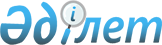 Об утверждении Положения государственного учреждения "Отдел занятости и социальных программ Жаркаинского района"
					
			Утративший силу
			
			
		
					Постановление акимата Жаркаинского района Акмолинской области от 16 марта 2015 года № А-3/55. Зарегистрировано Департаментом юстиции Акмолинской области 15 апреля 2015 года № 4747. Утратило силу постановлением акимата Жаркаинского района Акмолинской области от 20 апреля 2016 года № А-4/162      Сноска. Утратило силу постановлением акимата Жаркаинского района Акмолинской области от 20.04.2016 № А-4/162 (вступает в силу и вводится в действие со дня подписания).

      Примечание РЦПИ.

      В тексте документа сохранена пунктуация и орфография оригинала.

      В соответствии с Законом Республики Казахстан от 23 января 2001 года "О местном государственном управлении и самоуправлении в Республике Казахстан", Законом Республики Казахстан от 1 марта 2011 года "О государственном имуществе", на основании Типового положения государственного органа Республики Казахстан, утвержденного Указом Президента Республики Казахстан от 29 октября 2012 года № 410, в связи с передачей функции, полномочий и штатной единицы, акимат Жаркаинского района ПОСТАНОВЛЯЕТ:

      1. Утвердить прилагаемое Положение государственного учреждения "Отдел занятости и социальных программ Жаркаинского района".

      2. Контроль за исполнением настоящего постановления возложить на руководителя аппарата акима района Смагулову Г.В.

      3. Настоящее постановление вступает в силу со дня государственной регистрации в Департаменте юстиции Акмолинской области и вводится в действие со дня официального опубликования.

 Положение государственного учреждения "Отдел занятости и социальных программ Жарканского района"
1. Общие положения      1. Государственное учреждение "Отдел занятости и социальных программ Жаркаинского района" является государственным органом, осуществляющим руководство в сфере занятости и социальных программ района.

      2. Государственное учреждение "Отдел занятости и социальных программ Жаркаинского района" осуществляет свою деятельность в соответствии с Конституцией и Законами Республики Казахстан, актами Президента и Правительства Республики Казахстан, иными нормативными правовыми актами, а также настоящим Положением.

      3. Государственное учреждение "Отдел занятости и социальных программ Жаркаинского района" является юридическим лицом в организационно - правовой форме государственного учреждения, имеет печати и штампы со своим наименованием на государственном языке, бланки установленного образца, в соответствии с законодательством Республики Казахстан счета в органах казначейства.

      4. Государственное учреждение "Отдел занятости и социальных программ Жаркаинского района" вступает в гражданско - правовые отношения от собственного имени.

      5. Государственное учреждение "Отдел занятости и социальных программ Жаркаинского района" имеет право выступать стороной гражданско-правовых отношений от имени государства, если оно уполномочено на это в соответствии с законодательством.

      6. Государственное учреждение "Отдел занятости и социальных программ Жаркаинского района" по вопросам своей компетенции в установленном законодательством порядке принимает решения, оформленные приказами руководителя отдела и другими актами, предусмотренными законодательством Республики Казахстан.

      7. Структура и лимит штатной численности государственного учреждения "Отдел занятости и социальных программ Жаркаинского района" утверждаются в соответствии с действующим законодательством.

      8. Местонахождение юридического лица: 021100, Республика Казахстан, Акмолинская область, Жаркаинский район, город Державинск, улица Ленина, 32.

      9. Полное наименование государственного органа: государственное учреждение "Отдел занятости и социальных программ Жаркаинского района".

      10. Настоящее Положение является учредительным документом государственного учреждения "Отдел занятости и социальных программ Жаркаинского района".

      11. Финансирование деятельности государственного учреждения "Отдел занятости и социальных программ Жаркаинского района" осуществляется из местного бюджета.

      12. Государственному учреждению "Отдел занятости и социальных программ Жаркаинского района" запрещается вступать в договорные отношения с субъектами предпринимательства на предмет выполнения обязанностей, являющихся функциями государственного учреждения "Отдел занятости и социальных программ Жаркаинского района".

      Если государственному учреждению "Отдел занятости и социальных программ Жаркаинского района" законодательными актами предоставлено право осуществлять приносящую доходы деятельность, то доходы, полученные от такой деятельности, направляются в доход местного бюджета.

 2. Миссия, основные задачи, функции, права и обязанности государственного органа.      13. Миссией государственного учреждения "Отдел занятости и социальных программ Жаркаинского района" является осуществление единой государственной политики в области занятости, социальной защиты социально уязвимых слоев населения, координация работы других государственных органов района в соответствии с действующим законодательством Республики Казахстан.

      14. Задачи государственного учреждения "Отдел занятости и социальных программ Жаркаинского района":

      1) содействие в организации благотворительных акций по оказанию помощи малообеспеченным слоям населения;

      2) проведение анализа социально-экономических изменений в регионе, соответствия профессионального состава обратившихся в службу занятости безработных свободным рабочим местам, выявление причин дисбаланса и принятие оперативных мер по регулированию рынка труда;

      3) реализация программ занятости населения и специальных мероприятий, обеспечивающих содействие занятости целевым группам;

      4) участие в разработке программ по поддержке многодетных семей, охраны материнства и детства, инвалидов, участников Великой Отечественной войны и членов их семей, других слоев населения, нуждающихся в социальной защите;

      5) обеспечение соблюдения законности при регистрации актов гражданского состояния.

      15. Функции государственного учреждения "Отдел занятости и социальных программ Жаркаинского района":

      1) информирование обращающихся граждан и безработных о возможности получения работы, а также работодателей о возможности обеспечения рабочей силой;

      2) направление безработных на профессиональную подготовку, переподготовку и повышение квалификации в соответствии с потребностями рынка труда с последующим содействием их трудоустройства;

      3) направление на профессиональную подготовку, переподготовку, повышение квалификации в соответствии с потребностями рынка занятых и лиц, занятых уходом за детьми в возрасте до семи лет, из числа малообеспеченных в случае их обращения;

      4) выдача безработному справки, что он зарегистрирован как безработный;

      5) анализирование, прогнозирование спроса и предложения части экономики активного населения (рабочей силы) и информирование населения, местных и центральных исполнительных органов о состоянии рынка труда;

      6) направление безработных с их согласия на общественные работы;

      7) оказание содействия гражданам и безработным в выборе работы, выдача направления для трудоустройства и обучения;

      8) формирование банка данных по рынку труда;

      9) регистрация и постановка на учет безработных граждан в соответствии с законодательством Республики Казахстан;

      10) оказание бесплатных услуг гражданам и безработным в профессиональной ориентации;

      11) реализация в пределах компетенции государственной политики в сфере занятости населения и специальных мероприятий, обеспечивающих содействие занятости целевым группам;

      12) организация работы по предоставлению государственной адресной социальной помощи малообеспеченным слоям населения;

      13) производит регистрацию рождения, смерти, заключения и расторжения браков, усыновления (удочерения), установления отцовства, изменения фамилии, имени, отчества;

      14) организует торжественную обстановку при регистрации рождений и заключении браков.

      16. Права и обязанности государственного учреждения "Отдел занятости и социальных программ":

      1) запрашивать и получать в установленном законодательством порядке от местного представительного органа района, а также организаций, учреждений и предприятий независимо от форм собственности документы, заключения, справочные и иные материалы, необходимые для осуществления функций возложенных на государственное учреждение;

      2) проводить в жизнь политику Президента Республики Казахстан, по охране и укреплению государственного суверенитета, конституционного строя, обеспечение прав и свобод граждан;

      3) руководствоваться в работе и строго исполнять Конституцию Республики Казахстан, Законы Республики Казахстан, акты Президента и Правительства, постановления акиматов области и района, решения и распоряжения акимов области, района;

      4) препятствовать и предупреждать любые проявления коррупции в работе государственных органов;

      5) осуществлять иные права и обязанности в соответствии с законодательством Республики Казахстан.

 3. Организация деятельности государственного органа      17. Руководство государственным учреждением "Отдел занятости и социальных программ Жаркаинского района" осуществляется первым руководителем, который несет персональную ответственность за выполнение возложенных на государственное учреждение "Отдел занятости и социальных программ Жаркаинского района" задач и осуществление им своих функций.

      18. Первый руководитель государственного учреждения назначается на должность и освобождается от должности акимом района.

      19. Полномочия первого руководителя государственного учреждения "Отдел занятости и социальных программ Жаркаинского района":

      1) определяет обязанности и полномочия работников государственного учреждения;

      2) в соответствии с законодательством назначает на должность и освобождает от должностей работников государственного учреждения;

      3) в установленном законодательством порядке налагает дисциплинарные взыскания на сотрудников государственного учреждения;

      4) подписывает акты государственного учреждения;

      5) представляет государственное учреждение в государственных органах, иных организациях;

      6) несет персональную ответственность по противодействию коррупции должностных лиц в государственном органе;

      7) осуществляет иные полномочия в соответствии с законодательством Республики Казахстан.

      Исполнение полномочий первого руководителя государственного учреждения "Отдел занятости и социальных программ Жаркаинского района" в период его отсутствия осуществляется лицом, его замещающим в соответствии с действующим законодательством.

 4. Имущество государственного органа      20. Государственное учреждение "Отдел занятости и социальных программ Жаркаинского района" может иметь на праве оперативного управления обособленное имущество в случаях, предусмотренных законодательством.

      Имущество государственного учреждения "Отдел занятости и социальных программ Жаркаинского района" формируется за счет имущества, переданного ему собственником, а также имущества (включая денежные доходы), приобретенного в результате собственной деятельности и иных источников, не запрещенных законодательством Республики Казахстан.

      21. Имущество, закрепленное за государственным учреждением "Отдел занятости и социальных программ Жаркаинского района" относится к коммунальной собственности.

      22. Государственное учреждение "Отдел занятости и социальных программ Жаркаинского района" не вправе самостоятельно отчуждать или иным способом распоряжаться закрепленным за ним имуществом и имуществом, приобретенным за счет средств, выданных ему по плану финансирования, если иное не установлено законодательством.

 5. Реорганизация и упразднение государственного органа      23. Реорганизация и упразднение государственного учреждения "Отдел занятости и социальных программ Жаркаинского района" осуществляются в соответствии с законодательством Республики Казахстан.


					© 2012. РГП на ПХВ «Институт законодательства и правовой информации Республики Казахстан» Министерства юстиции Республики Казахстан
				
      Аким Жаркаинского района

А.Уисимбаев
Утверждено
постановлением акимата
Жаркаинского района
от "16" 03 2015
года № А-3/55